"Об утверждении Порядка определения цены земельного участка, находящегося собственности сельского поселения   Ибрагимовский сельсовет муниципального района Чишминский район Республики Башкортостан находящиеся на территории сельского поселения Ибрагимовский  сельсовет  при заключении договора купли-продажи такого земельного участка без проведения торгов"          В соответствии с подпунктом 2 пункта 2 статьи 39.4 Земельного кодекса Российской Федерации, Постановлением Правительства Республики Башкортостан от 2 июня 2015 г. N 206 "Об утверждении Порядка определения цены земельного участка, находящегося в государственной собственности Республики Башкортостан, при заключении договора купли-продажи такого земельного участка без проведения торгов"Совет сельского поселения Ибрагимовский  сельсовет муниципального района Чишминский район Республики Башкортостан решил:       1. Утвердить прилагаемый Порядок определения цены земельного участка, находящегося собственности сельского поселения Ибрагимовский  сельсовет муниципального района Чишминский район Республики Башкортостан, находящиеся на территории сельского поселения  Ибрагимовский  сельсовет , при заключении договора купли-продажи такого земельного участка без проведения торгов.2. Настоящее Решение  распространяется на правоотношения, возникшие с 1 января 2016 года.Порядок
определения цены земельного участка, находящегося собственности сельского поселения Ибрагимовский  сельсовет муниципального района Чишминский район Республики Башкортостан, находящиеся на территории сельского поселения Ибрагимовский  сельсовет при заключении договора купли-продажи такого земельного участка без проведения торгов
1. Настоящий Порядок разработан в соответствии с подпунктом 2 пункта 2 статьи 39.4 Земельного кодекса Российской Федерации и устанавливает цену земельного участка при заключении договора купли-продажи земельного участка без проведения торгов.      2. Цена земельного участка, находящегося в собственности сельского поселения Ибрагимовский  сельсовет муниципального района Чишминский район Республики Башкортостан, находящиеся на территории сельского поселения Ибрагимовский  сельсовет при заключении договора купли-продажи такого земельного участка без проведения торгов определяется в размере кадастровой стоимости земельного участка, действующей на момент обращения заявителя.БашКортостан РеспубликаҺыШишмӘ районыМУНИЦИПАЛЬ РАйОНЫныҢИБРАҺИМ ауыл советыауыл биЛӘмӘҺе СОВЕТЫ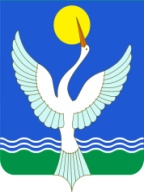 СОВЕТ СЕЛЬСКОГО ПОСЕЛЕНИЯ иБРАГИМОВСКИЙ сельсоветМУНИЦИПАЛЬНОГО РАЙОНАЧишминскИЙ районРеспубликИ Башкортостан[АРАР« 30    » март 2016 й.№8РЕШЕНИЕ  « 30» марта   .Глава сельского поселенияИ.Д.Султанов